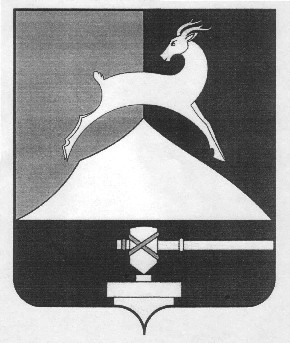 Администрация Усть-Катавского городского округаЧелябинской областиПОСТАНОВЛЕНИЕОт   27.02.  2015г.						                 № 182       О внесении изменений в постановление администрации Усть-Катавского городского округа от 29.12.2012г. № 1608 «Об утверждении  схемыразмещения нестационарных торговых объектов»	 В  целях упорядочения размещения нестационарных торговых объектов на территории Усть-Катавского городского округа, в соответствии с пунктом 3 статьи 10 Федерального Закона от 28.12.2009года № 381-ФЗ «Об основах государственного регулирования торговой деятельности в Российской Федерации, статьей 15 Федерального Закона от 06.10. 2003 года № 131-ФЗ «Об общих принципах организации местного самоуправления в Российской Федерации», постановлением Правительства Челябинской области  от 16.11.2010года № 261-П «О Порядке разработки и утверждения органами местного самоуправления схемы размещения нестационарных торговых объектов на земельных участках, в зданиях, строениях, сооружениях, находящихся в муниципальной  собственности», Устава Усть-Катавского городского округа,администрация Усть-Катавского городского округа ПОСТАНОВЛЯЕТ:1.Пункт 3 постановления администрации Усть-Катавского городского округа от 29.12.2012г. № 1608 «Об утверждении  схемы размещения нестационарных торговых объектов» изложить в новой редакции: «3. Начальнику общего отдела администрации Усть-Катавского городского округа Толоконникова О.Л. опубликовать в газете «Усть-Катавская неделя», обнародовать на информационном стенде и разместить на официальном сайте администрации Усть-Катавского городского округа (www.ukgo.su) данное постановление».  2.Начальнику общего отдела администрации Усть-Катавского городского округа О.Л.Толоконниковой опубликовать в газете «Усть-Катавская неделя», обнародовать на информационном стенде и разместить на официальном сайте администрации Усть-Катавского городского округа (www.ukgo.su) данное постановление.                                                 23.Контроль за исполнением настоящего постановления возложить на  заместителя главы Усть-Катавского городского округа – начальника Управления имущественных и земельных отношений  Е.И.Алфёрову.Глава Усть-Катавскогогородского округа                                                                             Э.В.Алфёров